Звучит марш. Дети входят в зал, останавливаются врассыпную.Ребёнок:            Много праздников мы отмечаем          Все танцуем, играем, поём.          И красавицу Осень встречаем,          И нарядную ёлочку ждём.Ребёнок:            Но есть праздник один –           Самый главный.           И его нам приносит весна.Все: День Победы – торжественный, славный.         Отмечает его вся страна.Исполняется песня «С дедом на парад»Звучит музыка из к/ф «А зори здесь тихие…»Дети садятся на стулья.Исполняется музыкально-литературная композиция «Письма нашей памяти».В зале выстроен «город» из модулей. Дома закрыты маскировочной сеткой.Выходят дети: (читают письма)1) Здравствуй, папа! Ты опять мне снился.    Только в этот раз не на войне…    Я немножко даже удивился.    До чего ты прежний был во сне…2) Папа, ты вернёшься невредимый!    Ведь война когда – нибудь пройдёт….    Миленький, голубчик мой родимый!    Так хочу обнять тебя родной!3) Я тебя, папуля, обнимаю    И желаю вовсе не болеть.    Я тебе желаю – прежелаю   Поскорей фашистов одолеть.   Чтоб они наш край не разрушали,   Чтоб, как прежде, можно было жить.   Чтоб они мне больше не мешали    Обнимать тебя, тебя любить..Звучит песня из к/ф «Офицеры»Девочка – почтальон: Собираем посылку на фронт! Дети подбегают (показывают, складывают в посылку):1. Ручки и карандаши для бойцов Красной Армии.2. Спички тоже пригодятся.3. Тёплые носочки папочке на фронт!Девочка – почтальон(показывает варежки):Отошлю на фронт бойцу!Может варежки достанутся отцу.Ну, а если не отцу –Так другому храбрецу!Звучит песня «Эх, дороги…»Сестрёнка (девочка): Наш отец давно в походе –                                     Третий год как на войне.                                     Наша мама - на заводе,                                      А кому братишка? Мне!                                      Ты вставай, ставай, вставай!                                      Шире глазки открывай!Братишка (мальчик): Утро нынче голубое,                                      Жёлтых листьев полон сад.                                      Будем мы гулять с тобою                                      Два и три часа подряд.Сестрёнка: Ты вставай, вставай, вставай! Вот штанишки, надевай!Звучит песня «Смуглянка»Выходит девочка с куклой.Ведущая: Раскудрявилась берёзкаВозле нашего окна,Прибежала почтальонка,Принесла письмо она.Я сидела, песни пелаУ окна на сундуке…Вижу, мама побелела, Письмецо дрожит в руке.Я вскочила, подбежала,Письмецо отобрала.Я к груди его прижалаИ конверт надорвала.Он здоров! Он фрицев лупит.Он недаром на войне.Он вернётся, куклу купитИ подарит куклу мне.Звучит «Майский вальс».  Девочки исполняют танец с лентами.Раздаются позывные Советского информбюро. Диктор объявляет об окончании войны.Звучит мелодия песни «День Победы» Тухманова. Дети снимают маскировочную сетку с модулей.Ведущая:Какое весёлое майское солнце!Сегодня у нас победный парад.Мы крикнем все вместе,Пусть слышат повсюдуДети:Да здравствует дружба российских ребят!Да здравствует счастье народ!Да здравствует мир и свобода!Ура! Ура! Ура!Дети садятся на свои места.Ведущая:Падали бомбы, и рвались гранаты.Смело в атаку бросались солдаты.Много их, кто не вернулся с войны,Но нашу землю они сберегли.Жизнь отдавали, сражаясь с врагами,Чтоб было мирное небо над нами,Чтоб больше не было страшной войны.Помнить об этом все люди должны!Звучит органная музыка.Война закончилась, и заживают раны.И в день Победы по восторженной стране,Блестя наградами, шагают ветераны.Фронтовики. Герои. Совесть наших дней.Но с каждым годом их шеренга тает.Редеет славная, гвардейская родня.И пусть цветы свои весна в венок вплетает – Потом склоняются у Вечного Огня.Звучит песня «Вечный огонь» Филиппенко.Ведущая:С болью в душе мы скорбим о тех, кто не вернулся с поля боя. Минутой молчания почтим их память. И каждый в душе поблагодарит их за тот счастливый мир,  в котором мы живём.Минута молчания.Ребёнок: Благодарим, солдаты, васЗа жизнь, за детство, за весну.За тишину, за мирный дом,За мир, в котором мы живём.Ребёнок:          Весть летит во все концы:С фронта едут, едут, едутНаши братья и отцы.На груди у всех медали,А у многих – ордена.Где они ни побывали,И в какие только далиНе бросала их война!Ведущая:С цветами, с музыкой и песнями, и слезами радости встречали солдат в городах и сёлах. Пели весёлые частушки.Исполняются «Частушки»Ведущая:День Победы празднует вся страна. Сегодня, как и 71 год назад в далёком 45-ом,этот праздник останется радостным и трагическим. Это гордость за великую победу и память о тех, кто не вернулся домой.Помните! Через века, через года. Помните! О тех, кто уже не придёт никогда. Помните!Звучит песня «Хотят ли русские войны»Ведущая:Нет! – заявляем мы войне все злым и чёрным силам!Должна трава зелёной быть, а небо – синим-синим!Ребёнок:Мир – в каждом доме, в каждой стране.Мир – это май на планете.Мир – это солнце на нашей земле.Мир нужен взрослым и детям.Исполняется песня  «Мир нужен всем»Ведущая:Дорогие ребята, на память о нашем празднике мы дарим памятные подарки.Звучит песня «День Победы», дети уходят из зала.Сценарий утренника для детей подготовительной группы, посвящённого Дню Победы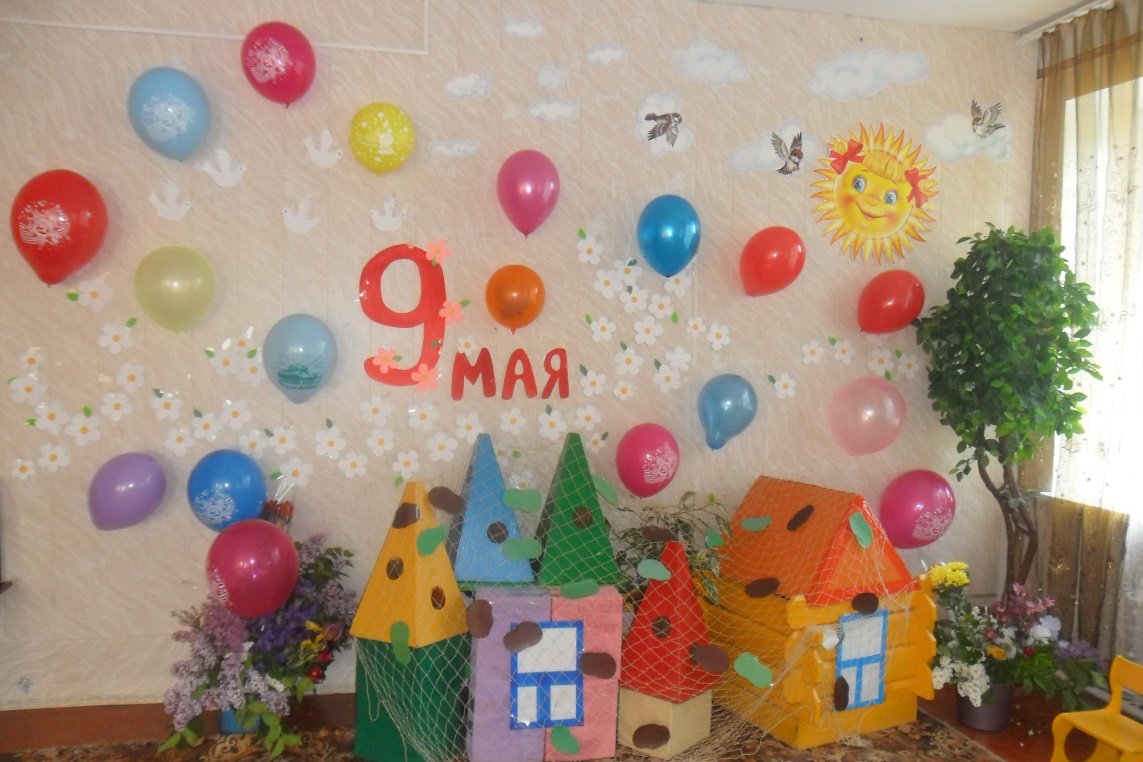 	             Подготовила: Смолякова Нина Ильнична,                                                                                                      музыкальный руководитель МДОУ                                                                                                     «Детский сад № 34 «Ягодка»с. Солдато – Александровское2016г.